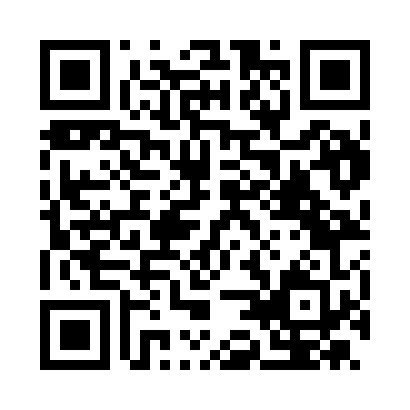 Prayer times for Arzachena, ItalyWed 1 May 2024 - Fri 31 May 2024High Latitude Method: Angle Based RulePrayer Calculation Method: Muslim World LeagueAsar Calculation Method: HanafiPrayer times provided by https://www.salahtimes.comDateDayFajrSunriseDhuhrAsrMaghribIsha1Wed4:346:201:206:168:209:592Thu4:326:191:196:168:2110:013Fri4:306:171:196:178:2210:024Sat4:286:161:196:178:2310:045Sun4:276:151:196:188:2410:056Mon4:256:141:196:198:2510:077Tue4:236:131:196:198:2610:088Wed4:216:111:196:208:2710:109Thu4:206:101:196:208:2810:1110Fri4:186:091:196:218:2910:1311Sat4:176:081:196:228:3010:1412Sun4:156:071:196:228:3110:1613Mon4:136:061:196:238:3210:1814Tue4:126:051:196:238:3310:1915Wed4:106:041:196:248:3410:2116Thu4:096:031:196:248:3510:2217Fri4:076:021:196:258:3610:2318Sat4:066:011:196:258:3710:2519Sun4:046:011:196:268:3810:2620Mon4:036:001:196:278:3910:2821Tue4:025:591:196:278:4010:2922Wed4:005:581:196:288:4110:3123Thu3:595:571:196:288:4210:3224Fri3:585:571:196:298:4210:3325Sat3:565:561:196:298:4310:3526Sun3:555:551:206:308:4410:3627Mon3:545:551:206:308:4510:3728Tue3:535:541:206:318:4610:3929Wed3:525:541:206:318:4710:4030Thu3:515:531:206:328:4710:4131Fri3:505:531:206:328:4810:42